New Resident Preparedness Worksheet Resident InformationThis information is important to know if you have to leave your building for any reason. Keep this worksheet in a safe place and take it with you if you need to leave the building.Facility InformationResources for Emergency Alerts and CommunicationDepending on the emergency type, NOLA Ready may communicate additional City resources that may be available to you.Other ResourcesMedical NeedsList of Current MedicationsMedical ContactsNameDate of BirthAddressHome 
Phone:Mobile PhoneProperty Manager NameProperty Manager Phone NumberProperty Emergency Contact NameProperty Emergency Phone Number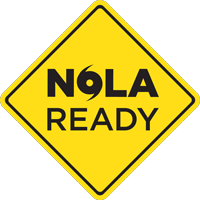 TEXT NOLAREADY TO 77295To receive text alerts about threats to life & property, like severe weather, boil warnings, or an active shooterOr sign up online at https://ready.nola.gov/stay-connected/emergency-alerts/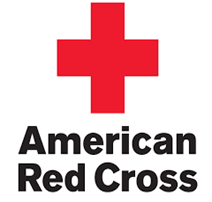 For the American Red Cross in Louisiana, disaster response is available through Disaster Action Teams at (800) 229-8191.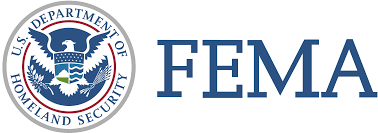 FEMA assistance may be available to individuals after a declared disaster through https://www.disasterassistance.gov/211To be directed to physical and mental health resources, employment support, support for older Americans and Persons with Disabilities, support for children, youth, and families, and for basic human needs resources like food, clothing, shelter and financial assistanceDIAL 211Or visit https://www.louisiana211.org/ NOCOAThe New Orleans Council on Aging is a private, non-profit corporation which serves as the Area Agency on Aging for Orleans Parish. The agency is responsible for ensuring that a comprehensive and coordinated assortment of social, recreational, educational, and nutritional services are provided to persons aged 60 and over in the City of New Orleans.For questions about services provided by the New Orleans Council on Aging and other agencies, call 504-821-4121 or email us atadministration@nocoa.orgMedication NameDosageFrequencyHow is this medication taken?Refrigeration needed?Assistance needed?Physician InformationPhysician InformationPharmacy InformationPharmacy InformationNameNamePhonePhoneHome Health Care/HospiceHome Health Care/HospicePreferred HospitalPreferred HospitalNameNamePhonePhone